8 класс. ФГОС. Итоговая контрольная работа.Вариант 1.Задания с выбором ответа:Определи значения переменных a  и b после выполнения фрагмента алгоритма   3, 12    2)  5,10	  3) 2, 17   4)  10, 5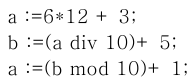 Определи значения переменной с  после выполнения фрагмента алгоритма   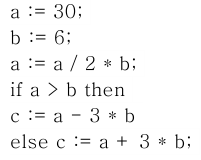 72    2)  75	  3) 70   4)  71Какое значение примет переменная y после выполнения фрагмента программы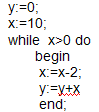 26    2)  16	  3) 27   4)  194.  Какому логическому выражению соответствует таблица истинностиA & B       2) A v B      3) ⌐(A & B)     4)  ⌐A & ⌐BЗадания с записью решения:5.  Переведи десятичное число  13510    в двоичную и восьмеричную  систему счисления.6. Переведи двоичное число  1000012  в десятичную систему счисления.7. Выполни действия в двоичной системе счисления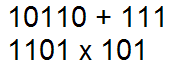 8.  Реши задачу с помощью кругов Эйлера  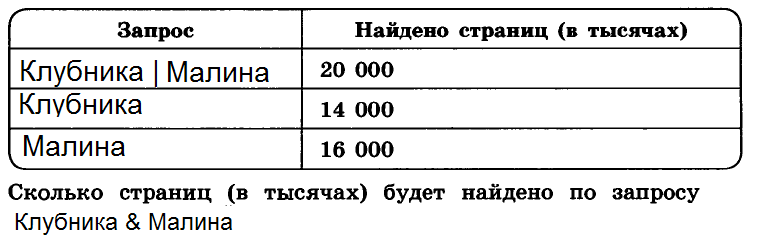 9.  Построй таблицу истинности для логического выражения 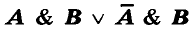 10.  Преобразуй  блок- схему в алгоритм на алгоритмическом языке или в программу на языке Паскаль.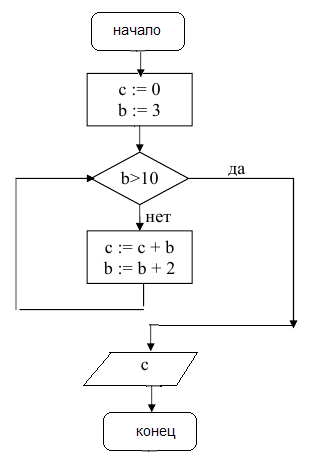 АBF 001010100110